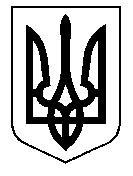 У К Р А Ї Н А Кам’янсько-Дніпровська міська радаКам’янсько-Дніпровського району Запорізької областіТридцять третя сесія восьмого скликанняР І Ш Е Н Н Я29 січня 2020 року         м.Кам’янка-Дніпровська                   № 50 Про розгляд заявиТОВ «Кам’янка-Дніпровський елеватор»Керуючись ст.26 Закону України «Про місцеве самоврядування в Україні», ст.ст. 12, 33, 124 Земельного кодексу України, Законом України «Про звернення громадян», ст. 50 Закону України «Про землеустрій»,  розглянувши заяву вх. № 5240/02-01-21 від 28.11.2019 року ТОВ «Кам’янка-Дніпровський елеватор» про надання в оренду підприємству земельної ділянки. Спеціалістами виконкому було відзначено, що на вказаній земельній ділянці розташований об’єкт нерухомого майна, який належить на праві приватної власності фізичній особі, тому першочергове право на передачу земельної ділянки в оренду має власник нерухомості, враховуючи рекомендації постійної комісії з питань регулювання земельних відносин та охорони навколишнього середовища, подані документи,  міська радав и р і ш и л а :Відмовити ТОВ «Кам’янка-Дніпровський елеватор» у наданні в оренду земельної ділянки за кадастровим номером 2322410100:01:018:0033, цільове призначення 11.02 – для розміщення та експлуатації основних, підсобних і допоміжних будівель та споруд підприємств переробної та іншої промисловості, що знаходиться за адресою: Запорізька область, Кам’янсько-Дніпровський район, м. Кам’янка-Дніпровська, вул. Каховська, 1В.  Контроль за виконанням даного рішення покласти на постійну комісію з питань регулювання земельних відносин та охорони навколишнього середовища.Міський голова                                                                Володимир АНТОНЕНКО